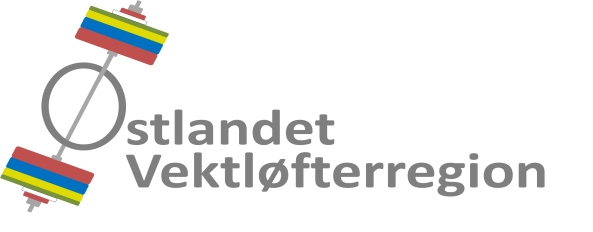 Organisasjonsnr. 911 784 300Til: Lag tilsluttet Østlandet VektløfterregionKopi: Norges Vektløfterforbund30. januar 2016INNKALLING TIL REGIONSTING 2016Tid og stedLørdag 05. mars 2016, kl. 12.00, i Spydeberghallen, Spydeberg.SakslisteFullstendig saksliste og saksdokumenter med forslag sendes senest 1 uke før regionstinget.Tinget Regionstinget er vedtaksført med det antall godkjente representanter som møter.På tinget kan ikke behandles forslag om endring i lov og bestemmelser som ikke er oppført på utsendt/kunngjort sakliste. Andre saker kan behandles når 2/3 av de fremmøtte vedtar det, ved godkjenning av saklisten.RepresentanterIdrettslagene bes vennligst om å sende inn:Påmelding av tingrepresentanter, senest 1 uke før regionstinget. Delegasjoner skal være sammensatt i henhold til NIFs lov § 2-4 om kjønnsfordeling. Der det velges 2 eller flere representanter skal begge kjønn være representert.Forslag sendes innen lørdag 20. februar 2016.Dette gjelder:Forslag på kandidater til styreverv og andre tillitsverv. Forslag som skal behandles på regionstinget.Forslag på kandidater til styreverv og andre tillitsverv (unntatt valgkomiteen) sendes til valgkomiteens leder, Lars Joachim Nilsen på e-post larsjonilsen@gmail.com. Påmelding av tingrepresentanter og forslag som skal behandles på regionstinget sendes til Hans Martin Arnesen på e-post h.m.arnesen@gmail.com.Skyldig årskontingent medfører tap av stemmerett og andre rettigheter på regionstinget
Årskontingenten, kr 100,-, overføres til regionens konto nr. 1503.35.84781.§ 9 Representasjon på regionstingetPå regionstinget møter med stemmerett:a) Styret i Østlandet Vektløfterregion.b) 1 representant for tilsluttet lag med medlemstall til og med 20 medlemmer.    2 representanter for tilsluttet lag med medlemstall fra og med 20 medlemmer.Representanter fra overordnet organisasjonsledd har tale- men ikke stemmerett på regionstinget.Velkommen til regionsting 2016!Østlandet Vektløfterregionv/styretVedlegg: Årsberetning 2015	   Lov for Østlandet VektløfterregionÅrsberetning 2015Organisasjonsnr. 911 784 3001.   TILLITSVALGTE I PERIODENStyretLeder		Hans Martin Arnesen		IL KraftsportNestleder		Johan Thonerud		Spydeberg AtleteneStyremedlem	Rebecca Tiffin			Oslo AKStyremedlem	Celine Olsen			T & IL NationalStyremedlem	Andreas N. Skauen		Oslo AK		Varamedlem	Bent Furevik			Lørenskog AKRevisorerRevisor		Øystein Robberstad, 		Gjøvik AK		Revisor		Jan Baggerud Larsen, 	IL Kraftsport	Vararevisor	Dag A. Klethagen, 		Gjøvik AKVararevisor	Hilde Næss			Lørenskog AK		Representant(er) til ting i overordnede organisasjoner                   Styret fikk fullmakt til å velge representanter til ting og møter i overordnede organisasjoner.                  ValgkomitéLeder		Lars Joachim Nilsen		T & IL National		Medlem 		Leik Simon Aas		T & IL National	Medlem		Bjørn Thore Olsen		Spydeberg Atletene	Varamedlem	Fredrik Gyllensten		IL Kraftsport		MEDLEMSKLUBBERRegionen omfatter Akershus, Oppland, Oslo og Østfold.  Akershus		IL Kraftsport, Lørenskog AK.Oppland		Gjøvik AK, Valdres Treningsklubb.Oslo 		Christiania AK, Oslo AK.Østfold		Halden SI, Lenja AK, Moss SIK, Spydeberg Atletene, T & IL National.STYRETS ARBEIDOrdinært kretsting ble avholdt 07. mars i Spydeberg. Det ble avholdt 5 styremøter. Under ekstraordinært kretsting 09. april i Oslo, ble organisasjonsleddets navn ble endret til Østlandet Vektløfterregion. Via internett ble 3 styrevedtak truffet. Regionens profil og informasjonsaktivitet ble skjerpet gjennom utvikling av egen logo, Facebook-side, webside og slogan. Registrering av regionsrekorder ble igangsatt og rankingliste ble opprettet. AKTIVITETGenereltI Østlandet Vektløfterregion ble det under sesongen 2015 arrangert i alt 29 stevner, inklusiv NM senior og veteran og 2 regionsmesterskap. Da vi under 2015 offisielt ble til region, ble KM til RM. Følgelig ble det arrangert RM Vektløfting og RM 5-kamp. Som beretningen viser, ble det avholdt Trener 1 kurs, 3 dommerkurs, ungdomssamling og 3 vektløfterskoler. Regionen var også representert under Allaktivitetsdagene i Østfold. NM Senior & veteranSpydeberg Atletene arrangerte mesterskapet 27-28. februar - 01. mars i Spydeberghallen.Det var 150 deltakere, hvorav 97 seniorer og 53 veteraner. Det ble satt 6 ny norgesrekorder i senior og 23 nye norske rekorder i veteranklassene.Stevneleder: Per Mattingsdal, Vigrestad IK. Speakere: Johan Thonerud og Roger Trones, Spydeberg Atletene.Dommere: Andreas Nordmo Skauen, Rebecca Tiffin og Johanna Wåsjø, Oslo AK, Nichlas Berg Storsve, Trondheim AK, Daniel Roness, Robin Andresen, Krister Thonerud, Bjørn Thore Olsen, Christian Lysenstøen og Hans Magnus Kleven, Spydeberg Atletene,Jostein Frøyd og Rebekka Tao Jacobsen, Larvik AK, Reidar C. Johnsen, AK Bjørgvin, Larisa Izumrudova, Vigrestad IK, Gunnar Knudsen, Grenland AK, Dag Rønnevik, Tysvær VK Per Marstad, Tønsberg-Kam., Ole Jakob Aas, T & IL National og Trond Kvilhaug, Nidelv. RMRegionsmesterskapet ble lørdag 17. oktober arrangert av Spydeberg Atletene i Spydeberghallen. RM hadde 44 deltakere. Stevneleder og speaker var Roger Trones, Spydeberg Atletene. Sekretær: Roger Trones, Spydeberg Atletene.Dommere: Christian Lysenstøen, Spydeberg Atletene, Hilde Næss, Lørenskog AK, Andreas Nordmo Skauen, Oslo AK, Jens Graff Spydeberg Atletene, Edvard Munkvold, Lørenskog AK, Bjørnar Wold Spydeberg Atletene, Lars Thomas Grønlien, Oslo AK,Steinar Aas, T & IL National, Johannes N. Johansen, Gjøvik AK, Steinar Aas, T & IL National Krister Thonerud, Spydeberg Atletene, Ole Martin Aas, T & IL National.			RM 5-kamp vektløftingRM 5-kamp Østlandet ble 13. juni arrangert av Gjøvik Atletklubb på Gjøvik stadion, Gjøvik.5-kampen hadde 23 deltakere.Stevneledere og sekretærer var Tor Kristoffer Klethagen og Dag Aleksander Klethagen,begge Gjøvik AK. Dommere: Tor Kristoffer Klethagen, Øystein Robberstad, Tor Eric Sivertsen, Dag Aleksander Klethagen og Bjørn Gunnar Skaugerud, alle Gjøvik AK, Hilde Næss ogEdvard Munkvold, Lørenskog AK, Rebecca Tiffin, Oslo AK.				Trener 1 kursModul II ble gjennomført 17-19. april og Modul III, 09-10. mai 2015 i Spydeberghallen.Følgende deltakere fullførte trenerkurset: Thomas Rene Johannessen og Freddy Svendsen,
Lenja AK, Henrik Walter Pettersen og Ingelin Hansen, Spydeberg AT, Yngve Apneseth ogMichael Kleppen, Tambarskjelvar IL og Anouar El Ouali, Lørenskog AK.Instruktør: Torstein Eriksen Dæhlin.		Ansvarlig: Spydeberg Atletene.VektløfterskolerLøfterskole nr. 1:Arrangør: Spydeberg Atletene.	Tidsrom: Januar 2015 – april 2015.Det var 6 deltakere på løfteskolen. Instruktør: Johan Thonerud. 			Ansvarlig: Johan Thonerud.Løfterskole nr. 2:Arrangør: Gjøvik AK		Tidsrom: 11. mai - 30. mai 2015.Det var 6 deltakere på løfteskolen.Instruktør: Per Mattingsdal.		 	Ansvarlig: Tor Kristoffer Klethagen.Løfterskole nr. 3:Arrangør: Spydeberg Atletene.	 Tidsrom: Høsten 2015.Det var 5 deltakere på løfteskolen. Instruktør: Johan Thonerud. 			Ansvarlig: Johan Thonerud.DommerkursRegionen arrangerte 3 dommerkurs i løpet av sesongen 2015.Det ene ble gjennomført 29-31. mai 2015 på Kjeller skole, Kjeller. De 4 deltakerne som besto dommerprøven og klarte kravene til forbundsdommergraden var: Kaja Sæther, Oslo AK, Hilde Næss og Edvard Munkvold, Lørenskog AK, og Jens Graff, Spydeberg Atletene. Instruktør: Tryggve Duun. 			Ansvarlig: Rebecca Tiffin.Det andre ble avholdt 12-14. juni i lokalene til Gjøvik AK, på Gjøvik Stadion. Deltakere var: Julie Kristine Brotangen, Maren Fikse, Johannes Nicolai Johansen, Kjell Weseth ogNicolai Roness, Alle fra Gjøvik AK. Samtlige besto forbundsdommerprøvenInstruktør: Per Mattingsdal. 			Ansvarlig: Rebecca Tiffin.Det tredje kurset ble gjennomført 14-15. november 2015 i Idrettens Hus på Ullevaal, Oslo.Den praktiske delen foregikk i lokalene til Christiania AK, Fyrstikkbakken 7, Oslo. Kurset ga 7nye dommere; 6 forbundsdommere (F) og 1 kretsdommer (K). Magnus C. Jørgensen,Christiania AK, F, Kristin Hagset, Christiania AK, F, Daniel Isaksen, T&IL National, F,Caroline Stene, T&IL National, K, Philip M. Dang, Oslo AK, F, Ingelin Hansen, SpydebergAtletene, F, Marit Årdalsbakke, Tambarskjelvar, F.Instruktør: Reidar Christian Johnsen. 		Ansvarlig: Rebecca Tiffin.SommersamlingGjøvik AK var vertskap for regionens sommersamling, 04—05. juli på Gjøvik Stadion, Gjøvik.Denne ungdoms- og regionstreningssamlingen hadde i alt 12 deltakere fra 5 klubber. Instruktører: Boguslaw Debek og Leif Jenssen. 	Ansvarlig: Rebecca Tiffin.Allaktivitetsdagene i ØstfoldFor 3. gang ble vektløfterregionen representert under Allaktivitetsdagene i Østfold, 05-06. november 2015, i Østfoldhallen. Det ble lagt opp stasjoner med grunntrening (hopp, sprett, trekk, dykk, balanse osv.) Barna fikk se instruktørene vise frem rykk og støt. Deretter var det mulig å løfte på en teknikkstang med hjelp av instruktør. Vi løsnet litt på tøylene fra i fjor, og det passet bana mye bedre! Det var fulle køer ved stasjonene hele dagen. Mange barn fikk gode assosiasjoner med vektløfting.Instruktører: Christian Solberg og Henrik Walter Pettersen, Spydeberg Atletene.Ansvarlig: Johan Thonerud. ØKONOMIØstlandet Vektløfterregion har lagt fram sitt tredje årsregnskap etter reetableringen i 2013. De fleste brikker har nå falt på plass. Regionsstyret fører en moderat økonomisk politikk, uten dristige eksperimenter. Alle økonomiske forpliktelser nedfelt i budsjettet for 2015 er innfridd. Årsresultatet ble kr 10 475,22.KRETSENS DOMMERE						Av regionens 59 dommere er 2 internasjonale, 48 forbunds- og 9 kretsdommere.Dommerkurs i Akershus, Oppland og Oslo er avholdt i mai, juni og november måned.Resultatet ble at vår region fikk 15 nye dommere, hvorav 14 er forbundsdommere.Dommeroversikt per 31.12.2015Etternavn		Fornavn		Klubb   		Grad	Andresen		Robin			Spydeberg AT		F	Berg		Espen			Gjøvik AK		K	Bjerke		Terje			Oslo AK 		F 	Bjørnerud		Åge Willy		Gjøvik AK		K	Bjørnødegård	Tore Magne		Gjøvik AK		F	Bjaaland		Espen			Gjøvik AK		FBrotangen		Julie Kristine		Gjøvik AK		FDang		Philip M.		Oslo AK		F	Debek		Boguslaw		Spydeberg AT		F	Espenes		Espen			Spydeberg AT		F	Fagerland		Kenneth		Spydeberg AT		KFikse		Maren			Gjøvik AK		FGillerhaugen	Stig Henning		Gjøvik AK		FGraff		Jens			Spydeberg AT		FGrønlien		Lars Thomas		Oslo AK		FHagset		Kristin			Christiania AK		FHansen		Ingelin			Spydeberg AT		FHeidenberg	Kenneth		National		F	Hovdum		Ole Marius		National		FIsaksen		Daniel			National		F	Jensen		Johnny			National		F	Johansen		Geir			Lenja AK		FJohansen		Johannes Nicolai	Gjøvik AK		F	Johansen		Olav 			Gjøvik AK		K	Johansen		Rune			Lenja AK		KJørgensen		Magnus C.		Christiania AK		F	Klethagen		Dag Alexander		Gjøvik AK		F	Klethagen		Pål Kristian		Gjøvik AK		F	Klethagen		Tor Kristoffer		Gjøvik AK		F Kleven		Hans Magnus		Spydeberg AT		F		Lilleborgen	Thomas		Lenja AK		K	Lorentsen		Amund			National		F	Lysenstøen	Christian		Spydeberg AT		FMunkvold		Edvard			Lørenskog AK		FNæss		Hilde			Lørenskog AK		F	Off			Eyvind J.		Gjøvik AK		F	Olsen		Bjørn Thore		Spydeberg AT		F		Robberstad	Øystein		Gjøvik AK		F	Roness		Daniel			Spydeberg AT		FRoness		Nikolai			Gjøvik AK		F		Sivertsen		Tor Eric		Gjøvik AK		F		Skauen		Andreas		Oslo AK		F	Skaugerud	Bjørn Gunnar		Gjøvik AK		F	Smedshammer	Trond Arild		Gjøvik AK		F	Sofienlund		Joakim			Gjøvik AK		F	Solheimsnes	Kristoffer		Gjøvik AK		KStene		Caroline		National		KSæther		Kaja			Oslo AK		FThonerud		Johan			Spydeberg AT		F	Thonerud		Krister			Spydeberg AT		F		Thonerud		Kristoffer		Spydeberg AT		F	Tiffin		Rebecca		Oslo AK		F	Trones		Roger			Spydeberg AT		F	Wold		Bjørnar			Spydeberg AT		FWeseth		Kjell			Gjøvik AK		F	Wåsjø		Johanna		Oslo AK		Int. II	Aas		Ole Jakob		National		Int. II	Aas		Ole Martin		National		K	Aas		Steinar A.		National		F	SPORTSLIGE RESULTATERVM Veteran 2015Gull, Alexander Bahmanyar, Spydeberg Atletene, M4, 94 kg.5. pl. Johan Thonerud, Spydeberg Atletene, M6, 94 kg.EM Veteran 2015Gull, Alexander Bahmanyar, Spydeberg Atletene, M4, 105 kg.Nordisk 2015Sølv, Daniel Roness, Spydeberg Atletene, SM, 69 kg.4.pl. Tomas Fjeldberg, Spydeberg Atletene, SM, 85 kg.
Nordisk Ungdom & junior 2015Gull, Maren Fikse, Gjøvik AK, UK, +69 kg.NM Senior 2015DamerGull, Kristin Holte, Gjøvik AK, SK, 58.Gull, Martine H. Sønju, Gjøvik AK, SK, +75.Sølv, Silje Johansen, Spydeberg Atletene, SK, +75.4. pl. Tina Madeleine Larsen, Spydeberg Atletene, SK, 58.6. pl. Ingunn Selvåg, Gjøvik AK, SK, 69.6. pl. Rebecca Tiffin, Oslo AK, SK, 75.7. pl. Maren Fikse, UK, 69.8. pl. Alexandra Säldebring, IL Kraftsport, SK, 588. pl. Anita Monsen, Oslo AK, SK, 63.8. pl. Sara Stebbings, Lørenskog AK, SK, 69.9. pl. Christine Arnesen, Spydeberg Atletene, SK, 69.HerrerGull, Tor Eric Sivertsen, Gjøvik AK, SM, 62.Gull, Leik Simon Aas, T & IL National, SM, 85.Sølv, Daniel Roness, Spydeberg Atletene, SM, 69 kg.Bronse, Tomas Fjeldberg, IL Kraftsport, SM, 77.Bronse, Robin Andresen, Spydeberg Atletene, SM, 85.Bronse, Tor Kristoffer Klethagen, Gjøvik AK, SM, 105.Bronse, Kenneth Heidenberg, T & IL National, SM, +105.4. pl. Fredrik Kvist Gyllensten, IL Kraftsport, SM, 77 kg.4. pl. Alexander Bahmanyar, Spydeberg Atletene, M4, 105.5. pl. Ole Martin Aas, T & IL National, SM, 69.5. pl. Hans Magnus Kleven, Spydeberg Atletene, JM, 105.5. pl. Geir Johansen, Lenja AK, M2, +105.6. pl. Lars Joachim Nilsen, T & IL National, SM, 105.7. pl. Henrik Walter Pettersen, Spydeberg Atletene, SM, 77.7. pl. Dag Aleksander Klethagen, Gjøvik AK, SM, 94.9. pl. Torstein Dæhlin, Gjøvik AK, SM, 77.
10. pl. Bjørnar Wold, Spydeberg Atletene, SM, 94.11. pl. Marius Eliassen, Spydeberg Atletene, SM, 77.12. pl. Ole Marius Hovdum, T & IL National, M1, 85 kg.15. pl. Krister Thonerud, Spydeberg Atletene, SM, 77.NM Veteran 2015DamerGull, Hilde Næss, Lørenskog AK, K1, 75. 1 norgesrekord i rykk, 2 i støt og 2 sammenlagt.HerrerGull, Geir Johansen, Lenja AK, M2, +105.Gull, Bjørn Thore Olsen, Spydeberg Atletene, M3, 69.Gull, Lars-Thomas Grønlien, Oslo AK, M3, 105.Gull, Alexander Bahmanyar, Spydeberg Atletene, M4, 105. Norgesrekord i støt og sml.Gull, Rune Johansen, Lenja AK, M5, +105.Gull, Johan Thonerud, Spydeberg Atletene, M6, 94. Gull, Hans Martin Arnesen, IL Kraftsport, M9, 77. Norgesrekord i rykk, støt og sml.Sølv, Ole Marius Hovdum, T & IL National, M1, 85.Sølv, Runar Saxegård, Lenja AK, M2, +105. Sølv, Freddy Svendsen, Lenja AK, M4, 105.Sølv, Tormod Andersen, Lenja AK, M5, 94.Bronse, Ole Jakob Aas, T & IL National, M4, 94 kg.NM Junior 2015DamerGull, Maren Fikse, Gjøvik AK, UK, 69 kg.HerrerGull, Hans Magnus Kleven, Spydeberg Atletene, JM, 105 kg.Sølv, Johannes N. Johansen, Gjøvik AK, UM, +105 kg.NM Ungdom 2015DamerGull, Maren Fikse, Gjøvik AK, UK, +69 kg.HerrerGull, Johannes N. Johansen, Gjøvik AK, UM, +94 kg.NM 5-kamp vektløfting 2015DamerSølv, Maren Fikse, Gjøvik AK, 15-16 år.7. pl., Anita Monsen, Oslo AK, +18 år9. pl., Mari Myhrer, Gjøvik AK, +18 år.HerrerGull, Johannes N. Johansen, Gjøvik AK, 17-18 år.Gull, Daniel Roness, Spydeberg Atletene, +18 år. Stevnets beste poengsum.Bronse, Michael Rosenberg, Gjøvik AK, + 18 år.8. pl., Leik Simon Aas, T&IL National, +18 år.9. pl., Ole Martin Aas, T & IL National, +18 år.13. pl. Tor Kristoffer Klethagen, Gjøvik AK, +18 år.NORGESREKORDERRegionens løftere satte i alt 30 nye norgesrekorder.UK: Maren Fikse, Gjøvik AK, rykk 1 rekord.K1: Hilde Næss, Lørenskog AK, rykk 1, støt 3, sammenlagt 2, i alt 6 rekorder.M4: Alexander Bahmanyar, Spydeberg Atletene, rykk 2, støt 7, s.lagt 8, i alt 17 rekorder.M9: Hans Martin Arnesen, IL Kraftsport, rykk 1, støt 1, sammenlagt 1, i alt 3 rekorder.Oslo, 14. januar 2016Hans Martin Arnesen		Johan Thonerud		Rebecca Tiffin			  (sign.)				(sign.)				(sign.)Celine Olsen			Andreas Nordmo Skauen			 (sign.)					(sign.)